Partie 1 : L’augmentation des échanges internationauxL’évolution du commerce internationalMondialisation = Commerce international = La mondialisation est un phénomène ancien. Depuis 1945, les échanges internationaux ont connu une forte hausse : les échanges de marchandises ……………………………………………………………………………….Deux grandes évolutions de la structure du commerce internationalLes raisons de cette hausseDiminution des coûts de transport et de communicationExemple : Libéralisation des échanges commerciauxSuppression des droits de douaneExemple : Accords de libre-échange régionauxExemple : Développement du commerce intra-firmeCf. partie 3 du chapitreJustifications théoriques aux échanges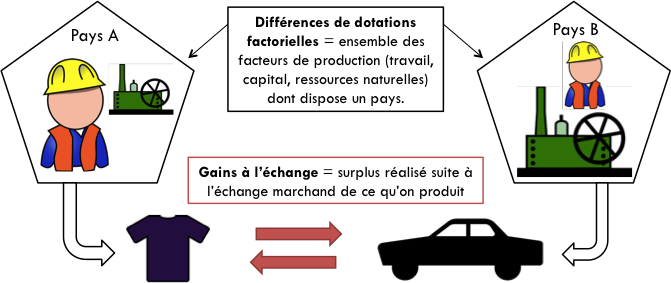 Ces différences de dotations factorielles entraînent une spécialisation (= ……………………………………….. ………………………………………………………………………………………………………………………………………………………).Les pays ont alors des avantages comparatifs (= ……………………………………………………………………………. ………………………………………………………………………………………………………………………………………………………).